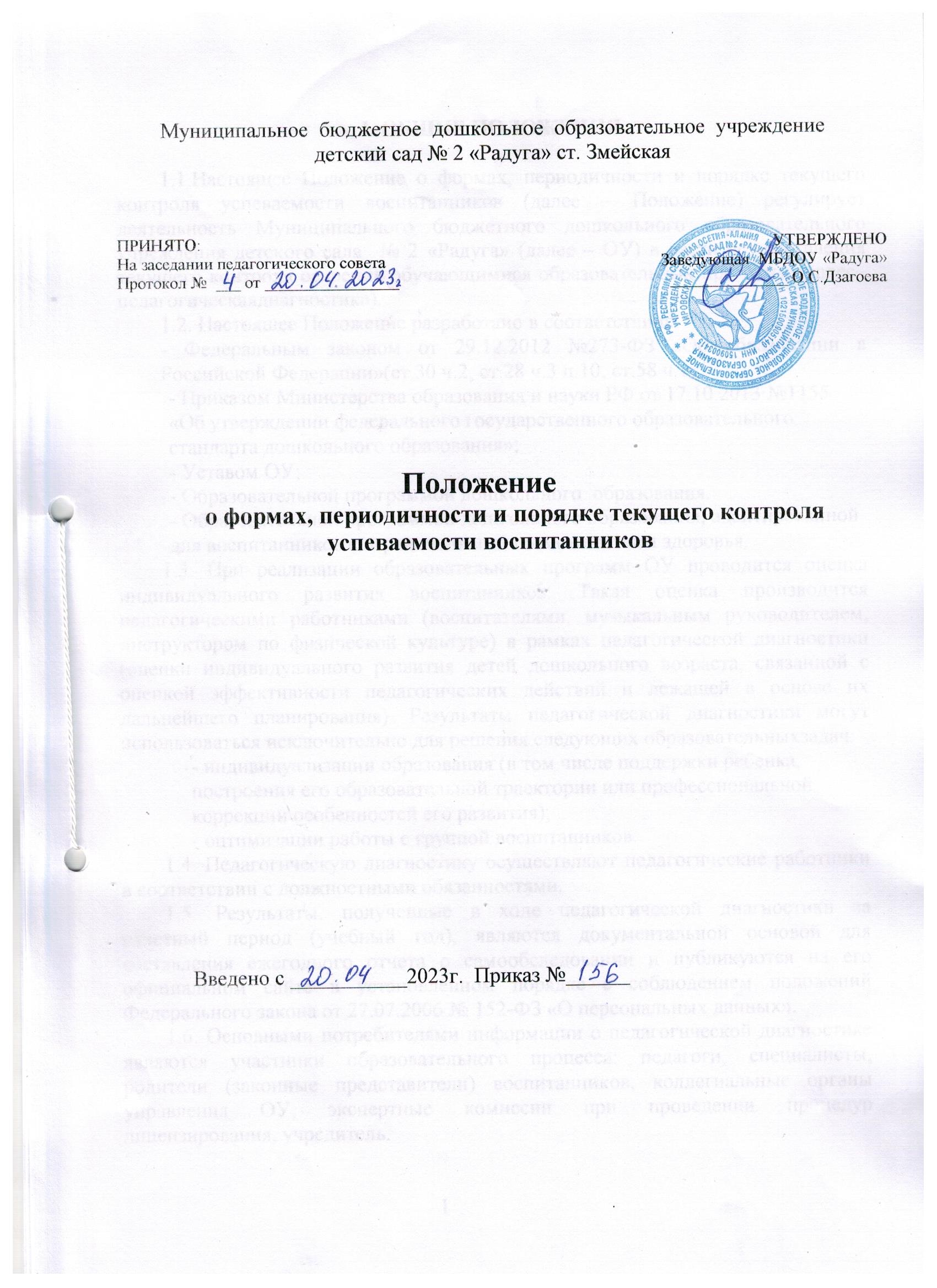 Муниципальное  бюджетное  дошкольное  образовательное  учреждение детский сад № 2 «Радуга» ст. Змейская                                      Положение              о формах, периодичности и порядке текущего контроля                                                  успеваемости воспитанников             Введено с ___________2023г.  Приказ №______1. ОБЩИЕ ПОЛОЖЕНИЯ1.1.Настоящее Положение о формах, периодичности и порядке текущего контроля успеваемости воспитанников (далее – Положение) регулирует деятельность Муниципального бюджетного дошкольного образовательного учреждения детского сада  № 2 «Радуга» (далее – ОУ) в части осуществления текущего контроля освоения обучающимися образовательных программ (далее–педагогическаядиагностика).1.2. Настоящее Положение разработано в соответствиис:- Федеральным законом от 29.12.2012 №273-ФЗ «Об образовании в Российской Федерации»(ст.30 ч.2, ст.28 ч.3 п.10, ст.58 ч.1);- Приказом Министерства образования и науки РФ от 17.10.2013 №1155 «Об утверждении федерального государственного образовательного стандарта дошкольного образования»;- Уставом ОУ;- Образовательной программой дошкольного  образования.- Образовательной программой дошкольного образования, адаптированной для воспитанников с ограниченными возможностями здоровья.1.3. При реализации образовательных программ ОУ проводится оценка индивидуального развития воспитанников. Такая оценка производится педагогическими работниками (воспитателями, музыкальным руководителем, инструктором по физической культуре) в рамках педагогической диагностики (оценки индивидуального развития детей дошкольного возраста, связанной с оценкой эффективности педагогических действий и лежащей в основе их дальнейшего планирования). Результаты педагогической диагностики могут использоваться исключительно для решения следующих образовательныхзадач:- индивидуализации образования (в том числе поддержки ребенка, построения его образовательной траектории или профессиональной коррекции особенностей его развития);- оптимизации работы с группой воспитанников.1.4. Педагогическую диагностику осуществляют педагогические работники в соответствии с должностными обязанностями.1.5. Результаты, полученные в ходе педагогической диагностики за отчетный период (учебный год), являются документальной основой для составления ежегодного отчета о самообследовании и публикуются на его официальном сайте в установленном порядке с соблюдением положений Федерального закона от 27.07.2006 № 152-ФЗ «О персональных данных».1.6. Основными потребителями информации о педагогической диагностике являются участники образовательного процесса: педагоги, специалисты, родители (законные представители) воспитанников, коллегиальные органы управления ОУ, экспертные комиссии при проведении процедур лицензирования, учредитель.2.ФОРМА ПРОВЕДЕНИЯ ПЕДАГОГИЧЕСКОЙ ДИАГНОСТИКИ2.1. Форма проведения педагогической диагностики преимущественно представляет собой наблюдение за активностью обучающегося в различные периоды пребывания в ОУ, анализ продуктов детской деятельности и специальные диагностические ситуации, организуемые педагогом. 2.2. Формы проведения, критерии, методика оценивания и инструментарий проведения педагогической диагностики используется в соответствии с реализуемыми в ОУ образовательными программами.3.ПЕРИОДИЧНОСТЬ ПРОВЕДЕНИЯ ПЕДАГОГИЧЕСКОЙ ДИАГНОСТИКИ3.1. Педагогическая диагностика проводится во всех возрастных группах два раза в год (в сентябре и мае). В начале года педагогическая диагностика направлена на выявление стартовых возможностей обучающихся, в конце учебного года – наличие динамики в развитии.3.2. Педагогическая диагностика проводится по пяти образовательным областям: социально – коммуникативное развитие;познавательное развитие; речевое развитие;художественно – эстетическое развитие; физическое развитие.3.3. Инструментарием для педагогической диагностики являются диагностические карты.3.4. Результаты оценки индивидуального развития обучающихся группы оформляются в виде диагностических карт.3.5. Педагогическая диагностика оценивается по 5-и бальной шкале:-1 балла (в диаграмме серый цвет) - ребенок выполняет задание с частичной помощью взрослого (наводящие вопросы);- 2 балла (в диаграмме синий цвет) - ребенок выполняет самостоятельно и с незначительной помощью взрослого задание;- 3-баллов (в диаграмме зеленый цвет) - ребенок выполняет задание самостоятельно, полностью освоил материал.4. ПОРЯДОК ПРОВЕДЕНИЯ ПЕДАГОГИЧЕСКОЙ ДИАГНОСТИКИ4.1. Педагогическая диагностика осуществляется в течение времени пребывания воспитанника в ДОУ с 8.00 до 18.30 в группах, исключая время, отведенное на сон.4.2. Данные педагогической диагностики вносятся в диагностические карты развития обучающихся, с которой педагогические работники знакомят родителей (законных представителей) обучающихся на индивидуальныхконсультациях.4.3. По результатам педагогической диагностики, при необходимости,                                                                                  2составляется индивидуальный маршрут развития обучающегося в его целях поддержки, построения его образовательной траектории или профессиональной коррекции особенностей егоразвития.4.4. Педагогические работники не позднее 01.10. и 20.05. текущего учебного года сдают результаты проведенных педагогических наблюдений и диагностических исследований с выводами – Аналитическую справку, диаграммыпоустановленной форме заместителю заведующего по учебно-воспитательной работе (старшему воспитателю).4.5. Заместитель заведующего по учебно-воспитательной работе на основании диагностических карт и аналитических справок групп, осуществляет сравнительный анализ, определяет эффективность проведенной работы, проводит сопоставление с нормативными показателями и представляет обобщенные результаты на итоговом педагогическом совете – Аналитическую справку «О результатах мониторинга усвоения обучающимися Образовательных программ за учебныйгод.4.6. После ознакомления с обобщенными результатами на итоговом Педагогическом совете определяются проблемы, пути их решения и приоритетные задачи ОУ для реализации в новом учебном году по результатам педагогическойдиагностики.5. ДОКУМЕНТАЦИЯ5.1. Диагностический инструментарий для проведения оценки индивидуального развития обучающихся (педагогической диагностики), хранятся педагогами в группах и обновляются по меренеобходимости.5.2. Общие результаты педагогической диагностики уровня индивидуального развития обучающихся (диагностические карты, аналитические справки, диаграммы) хранятся на бумажных носителях в архиве методического кабинета 5лет.6. ЗАКЛЮЧИТЕЛЬНЫЕ ПОЛОЖЕНИЯ6.1. Изменения и дополнения в настоящее Положение принимаются на Общем собрании работников ОУ с учетом мнения Совета родителей (законных представителей) воспитанников.6.2. Положение действует до принятия нового Положения, утвержденного руководителем в установленномпорядке.                                                     3ПРИНЯТО:На заседании педагогического совета                                  Протокол №  ___ от ________________                                                    УТВЕРЖДЕНО                     Заведующая  МБДОУ «Радуга»                       ______________ О.С.Дзагоева                   